01-371 ППНС-110(817) модель 193 2-осная прицепная пожарная передвижная насосная станция для подачи воды по магистральным пожарным рукавам, шасси ГКБ-817 с двускатной ошиновкой для бездорожья, насос ПН-110 110 л/сек, 2Д12Б V12 300 лс, полный вес до 8.04 тн, до 80 км/час, мелкосерийно, ПО ППО, Прилукский р-н пос. Ладан, 1980--е г.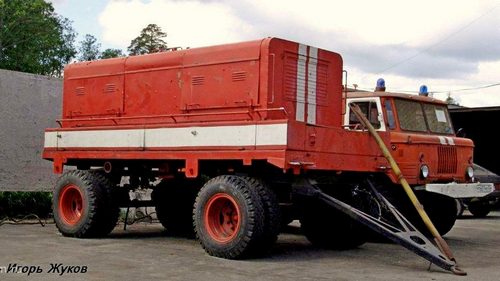 Изготовитель: Прилукское производственное объединение «Противопожарное оборудование» ВПО «Союзпожмаш» Министерства строительного, дорожного и коммунального машиностроения СССР.Из книги А. В. Карпова Пожарный автомобиль в СССР: в 6 ч.,Ч. 2: Пожарный типаж т. 2: Целевое применение. Москва, 2013. Большую и нужную работу сделали, Александр Владимирович, спасибо!  В различных справочниках и учебных пособиях можно встретить упоминания о прицепных и возимых в кузове грузовых автомобилей насосных станциях, некоторые из которых выпускалисьзаводами противопожарного оборудования. Таких станций имелось несколько видов, например, ПСГ-65/30, ПСГ-160, СНП 75/100 и т.д. Они были достаточно интересны по своему устройству: например, станции модели ПСГ использовали в качестве вакуум-аппарата сверхзвуковое сопло. К сожалению, их трудно отнести к пожарным автомобилям, и в подавляющем большинстве своём это разнообразие прошло мимо нужд пожарной охраны. Поэтому на страницах нашейкниги речь о них не пойдет. Исключение, пожалуй, стоит сделать только для прилукской передвижной пожарной насосной станции ППНС-110 (817) модель 193.  Она вывозилась на автомобильном прицепе, имела пожарную раскраску кузова и применялась в пожаротушении. Опытные образцы этой насосной станции изготовлены в 1979 году. На следующий год они прошли положенные испытания и выпускались небольшой серией (по 2-3экземпляра в год) в 80-х годах прошлого века.ГКБ-817. Прицеп автомобильный двухосный с грузовой платформой. (parm.mybb.ru)Обозначение: заводское - ГКБ-817 (Государственное Конструкторское Бюро модель 817)Тип - 2-П-5,5 (2-осный Прицеп грузоподъёмностью 5,5 т) Прицеп ГКБ-817 предназначен для перевозки грузов в составе автопоезда по всем видам дорог.  Производился на Ворошиловградском автосборочном с 1967, 817В с 1976 года и Ирбитском автоприцепном заводе с 1977  и ГКБ-817М-01 с 1989 года.ТЕХНИЧЕСКОЕ ОПИСАНИЕИзготовлен на базе ЗиЛ-130Рама прицепа сварная, состоит из двух лонжеронов, соединенных между собой поперечинами. В задней части рамы установлена вилка с пальцем для аварийного вытаскивания прицепа.Поворотная тележка взаимозаменяема с поворотной тележкой прицепа ИАПЗ-754В, состоит из рамы, дышла, поворотного круга, передней подвески, оси с колесами и тормозами. Рама поворотной тележки сварная, выполнена из двух продольных лонжеронов, связанных поперечинами. Дышло прицепа сварное, имеет съемную сцепную петлю, выполненную по ГОСТ 2349-75. Поворотный круг шариковый, однорядный. Для движения автопоезда задним ходом поворотная тележка блокируется относительно прицепа. Блокировка осуществляется вручную специальным стопором. По окончании маневрирования стопор необходимо выключить.Подвеска рессорная, состоит из четырех продольных полуэллиптических рессор, установленных по две на каждой оси прицепа.Оси передняя и задняя - балки прямоугольного сечения.Колёса дисковые, обозначение обода 178-508 (7,0-20). Шины пневматические 260-508 (9,00-20) модели И-252Б. Давление воздуха в шинах 6 кгс/кв.см.Рабочая тормозная система действует на все колёса прицепа. Привод тормозной системы пневматический, выполнен по одно-проводной схеме.Стояночная тормозная система действует на колеса задней оси прицепа. Привод тормозной системы механический, рукоятка привода расположена на левом лонжероне рамы прицепа.Платформа изготавливается в двух вариантах исполнения: деревянном и металлическом. Задний и боковые борта откидные.Электрооборудование - однопроводная система постоянного тока напряжением 12 В с питанием от бортовой сети автомобиля. В систему электрооборудования входят: 2 фонаря задних ФП132; 1 фонарь освещения номерного знака ФП131; 2 панели соединительных ПС2-А2; 1 вилка штепсельная   ПС300А-150. Допускается установка задних фонарей ФП101 и ФП101-Б и указателей поворота УП5.МОДИФИКАЦИИ- ГКБ-817 - прицеп с деревянной бортовой платформой- ГКБ-817А - прицеп с металлическими бортами- ГКБ-817В - прицеп, оборудованный стойками, дугами и тентомТЕХНИЧЕСКИЕ ХАРАКТЕРИСТИКИГКБ-817:Полезная нагрузка, кг: 5500Масса снаряженного прицепа, кг: 2540Полная масса, кг: 8040Распределение массы прицепа на дорогу, кг:- через колеса передней оси (снаряжённая / полная масса): 1370 / 4020- через колеса задней оси (снаряжённая / полная масса): 1170 / 4020Допустимая скорость движения, км/ч: 80Число колёс: 4+1Дорожный просвет под нагрузкой, мм: 370Основные тягачи: автомобили ЗиЛ-130 и ЗиЛ-130Г